La tension électriqueLa tension électrique 1- Les potentiels électriquesChaque point d’un circuit se caractérise par son état électrique, c'est-à-dire sa charge soit positive soit négative par rapport à un état de référence. Cet état se nomme le potentiel électrique, il est noté V et s’exprime en volts 2-Définition de la tension électriqueLa tension électrique est la grandeur physique qui exprime la différence de potentiel (ddp) entre deux points d’un circuit électrique. Le symbole de cette grandeur physique est U, son unité est le volt (V).La tension électrique entre deux points quelconques d’un circuit correspond à la différence de potentiels entre ces deux pointsOn note VA	Le potentiel électrique au point A en volts [V]VB	Le potentiel électrique au point B en volts [V]La tension électrique UAB est la différence de potentiels VA et VB entre les points A et B  alors UAB = VA - VB   en volts [V]3-Représentation de la tension électriqueSur un schéma électrique la tension électrique est représentée par une flèche, la tension est positive si :La pointe de la flèche désigne le potentiel le plus élevéL’autre bout de la flèche indique le potentiel le moins élevéLa tension est négative dans le cas contraire.Instrument de mesure d'une tension électriqueOn peut utilise encore l’ l’oscilloscopeLa loi des tensions dans les circuits1- les circuits en dérivation 2- les circuits en sérieL'oscilloscope, mesures de tension et de durée1 - Visualisation d'une tension continue2- Visualisation d'une tension alternative (variable)Une tension variable est une tension dont la valeur change au cours du temps.Une tension périodique est une tension variable dont les valeurs se répètent régulièrement au cours du tempsentre des valeurs positives et négatives.Caractéristiques d’une tension alternative périodique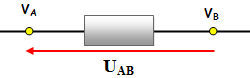 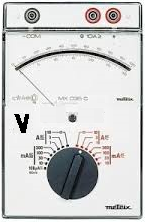 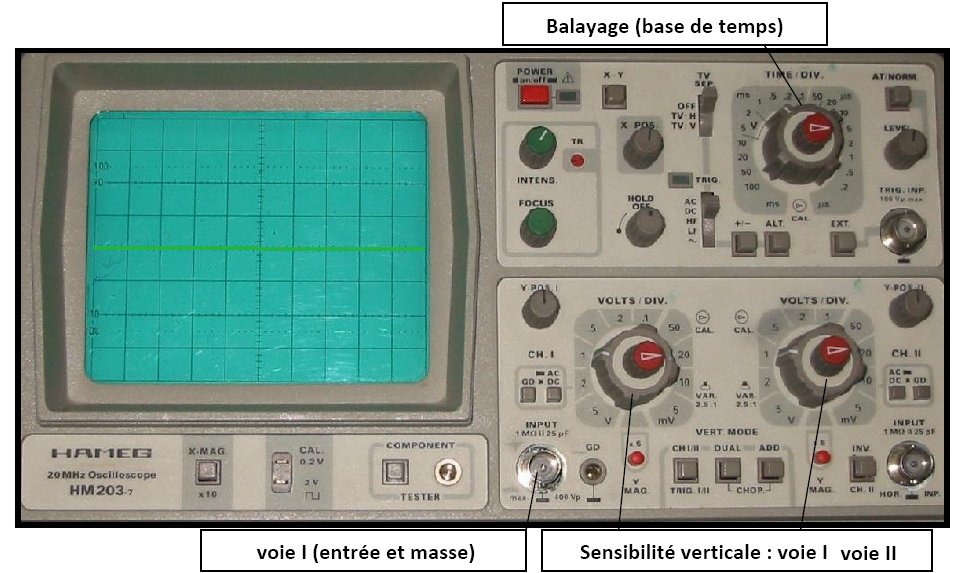 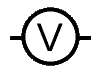 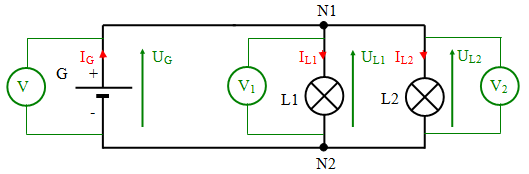 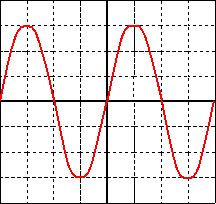 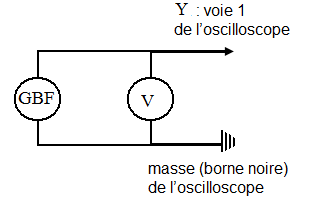 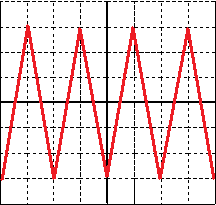 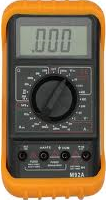 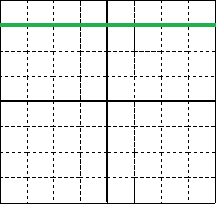 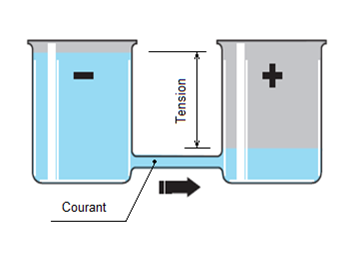 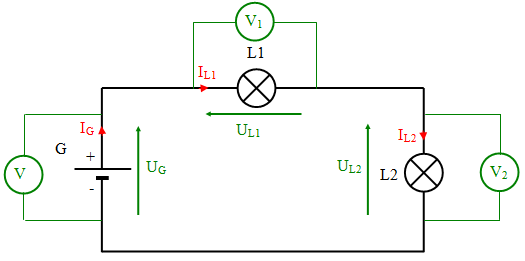 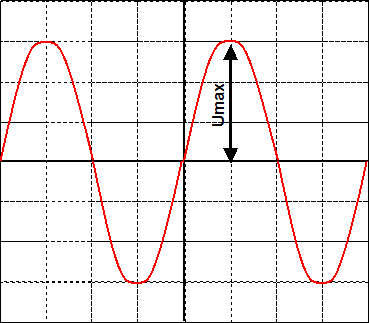 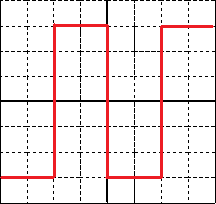 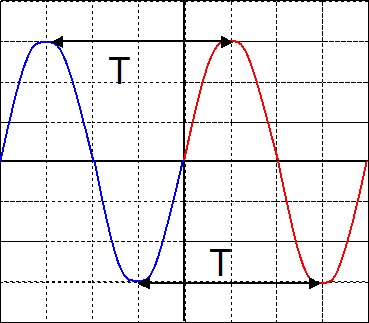 